§599-A.  Noncompete agreements1.  Definitions.  As used in this section, unless the context otherwise indicates, the following terms have the following meanings.A.  "Federal poverty level" means the nonfarm income official poverty line for an individual, as defined by the federal Office of Management and Budget and revised annually in accordance with the Omnibus Budget Reconciliation Act of 1981, Section 673(2).  [PL 2019, c. 513, §1 (NEW).]B.  "Noncompete agreement" means a contract or contract provision that prohibits an employee or prospective employee from working in the same or a similar profession or in a specified geographic area for a certain period of time following termination of employment.  [PL 2019, c. 513, §1 (NEW).][PL 2019, c. 513, §1 (NEW).]2.  Public policy; enforceability of noncompete agreements.  Noncompete agreements are contrary to public policy and are enforceable only to the extent that they are reasonable and are no broader than necessary to protect one or more of the following legitimate business interests of the employer:A.  The employer's trade secrets, as defined in Title 10, section 1542, subsection 4;  [PL 2019, c. 513, §1 (NEW).]B.  The employer's confidential information that does not qualify as a trade secret; or  [PL 2019, c. 513, §1 (NEW).]C.  The employer's goodwill.  [PL 2019, c. 513, §1 (NEW).]A noncompete agreement may be presumed necessary if the legitimate business interest cannot be adequately protected through an alternative restrictive covenant, including but not limited to a nonsolicitation agreement or a nondisclosure or confidentiality agreement.[PL 2019, c. 513, §1 (NEW).]3.  Prohibited for certain workers.  Notwithstanding subsection 2, an employer may not require or permit an employee to enter into a noncompete agreement with the employer if:A.  The employee is earning wages at or below 400% of the federal poverty level; or  [PL 2023, c. 118, §1 (NEW).]B.  The employee is a veterinarian licensed under Title 32, chapter 71‑A and is employed in a veterinary facility in which the employee does not have an ownership interest.A court may not enforce a noncompete agreement entered into or renewed with an employee who is a veterinarian licensed under Title 32, chapter 71‑A before the effective date of this paragraph unless the employee is working in a veterinary facility in which the employee has an ownership interest.  [PL 2023, c. 118, §1 (NEW).][PL 2023, c. 118, §1 (AMD).]4.  Disclosure; notice.  An employer shall disclose prior to an offer of employment with the employer that will require the acceptance of a noncompete agreement a statement that a noncompete agreement will be required.An employer shall notify an employee or prospective employee of a noncompete agreement requirement and provide a copy of the noncompete agreement not less than 3 business days before the employer requires the agreement to be signed to allow time for the employee or prospective employee to review the agreement and negotiate the terms of the agreement or employment with the employer if the employee or prospective employee wishes to do so.[PL 2019, c. 513, §1 (NEW).]5.  Effective date of a noncompete agreement.  Except for a noncompete agreement between an employer and an allopathic physician or an osteopathic physician licensed under Title 32, chapter 48 or chapter 36, respectively, the terms of a noncompete agreement do not take effect until after one year of the employee's employment with the employer or a period of 6 months from the date the agreement was signed, whichever is later.[PL 2019, c. 513, §1 (NEW).]6.  Penalty; enforcement.  An employer that violates subsection 3 or 4 commits a civil violation for which a fine of not less than $5,000 may be adjudged.  The Department of Labor is responsible for enforcement of this section.[PL 2019, c. 513, §1 (NEW).]7.  Application.  This section applies to all noncompete agreements entered into or renewed after the effective date of this section.[PL 2019, c. 513, §1 (NEW).]SECTION HISTORYPL 2019, c. 513, §1 (NEW). PL 2023, c. 118, §1 (AMD). The State of Maine claims a copyright in its codified statutes. If you intend to republish this material, we require that you include the following disclaimer in your publication:All copyrights and other rights to statutory text are reserved by the State of Maine. The text included in this publication reflects changes made through the First Regular and First Special Session of the 131st Maine Legislature and is current through November 1. 2023
                    . The text is subject to change without notice. It is a version that has not been officially certified by the Secretary of State. Refer to the Maine Revised Statutes Annotated and supplements for certified text.
                The Office of the Revisor of Statutes also requests that you send us one copy of any statutory publication you may produce. Our goal is not to restrict publishing activity, but to keep track of who is publishing what, to identify any needless duplication and to preserve the State's copyright rights.PLEASE NOTE: The Revisor's Office cannot perform research for or provide legal advice or interpretation of Maine law to the public. If you need legal assistance, please contact a qualified attorney.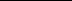 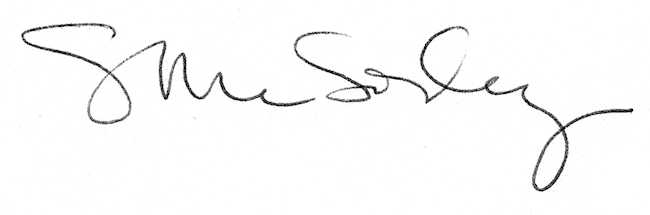 